ЧЕРКАСЬКА ОБЛАСНА РАДАР І Ш Е Н Н Я11.09.2020 										№ 38-32/VIIПро звернення депутатів Черкаськоїобласної ради до Президента України,Голови Верховної Ради Українищодо внесення змін до Виборчого кодексуУкраїни зі спрощення умов реєстрації кандидатіву депутати на місцевих виборах 2020 рокуВідповідно до статті 43 Закону України "Про місцеве самоврядування
в Україні" обласна рада в и р і ш и л а:звернутися до Президента України, Голови Верховної Ради України
щодо внесення змін до Виборчого кодексу України зі спрощення умов реєстрації кандидатів у депутати на місцевих виборах 2020 року (текст звернення додається).Голова									А. ПІДГОРНИЙДодатокдо рішення обласної радивід 11.09.2020 № 38-32/VIIЗверненнядепутатів Черкаської обласної радидо Президента України, Голови Верховної Ради Українищодо внесення змін до Виборчого кодексу України зі спрощення умов реєстрації кандидатів у депутати на місцевих виборах 2020 рокуВраховуючи чисельні звернення громадян, які планують балотуватися
в депутати місцевих рад на місцевих виборах 2020, просимо вирішити питання виключення зі статті 222 Виборчого кодексу України положення
про необхідність подання у територіальну виборчу комісію довідки
про наявність чи відсутність судимості (далі – Довідка) для кандидатів
у депутати обласних, районних та інших рад (територіальних громад
з кількістю виборців 10 і більше тисяч).	Виборчий кодекс обмежує період датування Довідки з 06 вересня
по 15 вересня 2020 року (!), у той же час сервер МВС видає Довідки протягом 30 днів з дати замовлення (!?), тому виникла р е а л ь н а загроза несвоєчасного отримання або неотримання Довідки через надмірне завантаження сервера МВС, який «зависає» та не приймає он-лайн замовлення. Для прикладу,
по Канівському району за 6-9 вересня зі спроб 30 громадян зареєструватися
та зробити он-лайн замовлення Довідки це вдалося здійснити тільки одній особі о 6 годині ранку. По Драбівському району 9 вересня з 21 особи тільки 1 особі вдалося пробитися до сервера та зробити он-лайн замовлення Довідки. Зафіксовані й інші масові невдалі спроби замовити Довідку он-лайн по всіх районах області. Є факти відмови громадян балотуватися у депутати
після невдалих спроб замовити Довідку он-лайн та особистого марного відвідування черг у сервісних центрах МВС.	Відповідний законопроект (№ 3995 від 19.08.2020) про виключення Довідки з переліку документів статті 222 Виборчого кодексу зареєстрований
у Верховній Раді.	З невідомих причин даний законопроект Верховною Радою
не розглянуто, не враховано, що по відношенню до кандидатів у депутати сільської, селищної, міської ради (територіальної громади з кількістю виборців до 10 тисяч) та на посади сільських, селищних, міських голів Закон отримання такої Довідки взагалі не передбачає.Вказані вище труднощі з отримання Довідок можуть потягнути за собою застосування адміністративного ресурсу одними партіями та заяви
про не легітимність виборів від інших партій після відмови останнім
у реєстрації їхніх кандидатів з причини не надання Довідок.	Зважаючи на викладене вище, Черкаська обласна рада звертається до Президента України Зеленського В.О., Голови Верховної Ради України Разумкова Д.О. з проханням:вжити невідкладних заходів щодо внесення змін до Виборчого кодексу України зі спрощення умов реєстрації кандидатів у депутати на місцевих виборах 2020 року.Відповідний законопроект від 19.08.2020 № 3995 зареєстрований 
у Верховній Раді України.Схвалено на тридцять восьмій сесії Черкаської обласної ради сьомого скликання 11 вересня 2020 року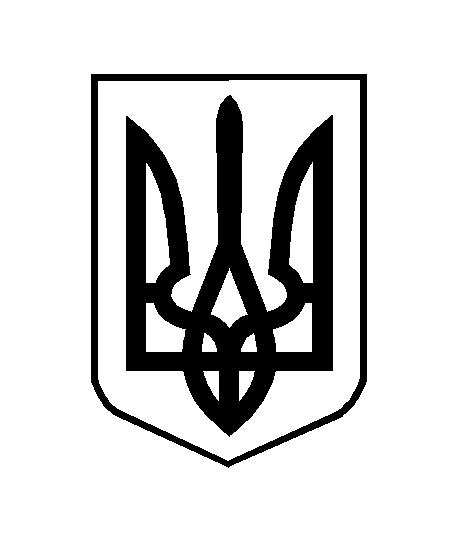 